Рассмотрено на.педагогическом Совете школы	    Захаркина Е.А.. Протокол N24 от 29.03.2024 года2024г.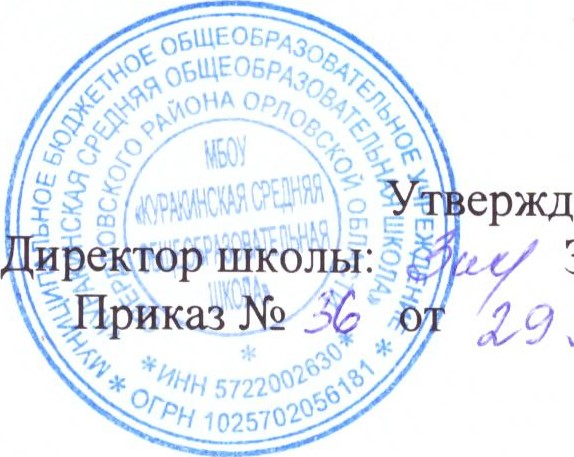 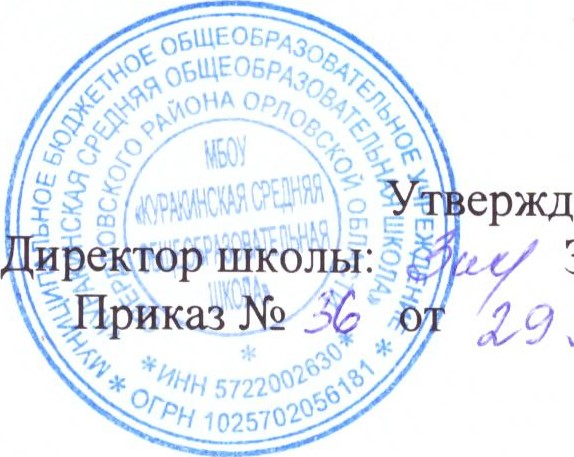 Отчет о самообследовании школы за 2023 годБорисоглебского филиала МБОУ«Куракинская средняя общеобразовательная школаОтчет о самообследовании школы за 2023 год Борисоглебского филиала МБОУ «Куракинская средняя общеобразовательная школа»» СОДЕРЖАНИЕАналитическая часть……………………………………………………с.-2I. Общие сведения об образовательной организации.                         с. 2-3II. Особенности системы управления организацией.                           с.3-4III. Оценка образовательной деятельности, организации учебного процесса. с.4-7 IV. Качество предоставляемых образовательных услуг.                     с.7-8V. Оценка востребованности выпускников.                                          с.8VI. Оценка функционирования ВСОКО  и НОКО .                             с.8-12VII. Оценка кадрового обеспечения.                                                     с.12-13VIII. Оценка учебно-методического и библиотечно- информационного обеспечения.                                                           с.13IX. Оценка материально-технической базы .                                       с. 13-14X. Результаты самообследования дошкольной группы «Улыбка». с.16-20Вывод  .                                                                                                     с.14-15Общий вывод                                                                                            с.21-22                                                               1ВыводыПо результатам само обследования можно сделать вывод: 1.В филиале работает педагогический коллектив, мотивированный на деятельность по развитию образовательного учреждения; 2.Использование современных педагогических технологий способствует повышению качества образовательного процесса.                                      21 3.  Материально-техническая база филиала удовлетворительная; 6.Увеличивается охват обучающихся программами основного общего и дополнительного образования естественно-научной и технологической направленностей с использованием современных технологий.Задачи, поставленные на год, выполнены в полном объеме Таким образом, в ходе самообследования выявлены как сильные, так и слабые стороны, а именно:  Недоукомплектованность специалистов основного звена (педагоги имеют большую нагрузку);  Увеличивается средний возраст педагогических работников. Не все педагоги прошли курсы повышения квалификации по обновлённым ФГОС. Исходя из анализа, определены задачи школы на 2024 год:  Повышать качество обучения;  Повышать уровень профессиональной компетенции педагогов;  Пополнять кадровый состав необходимыми учителями .  -Продолжить работу по улучшению материально-технической базы филиала.Заведующий филиалом:                    Э.В. Земсков                                                       22Название разделовСодержаниеАналитическая частьАналитическая часть1.Общая информация1.2 Наименование учреждения: Борисоглебский филиал Муниципального бюджетного общеобразовательного  учреждения  «Куракинская средняя общеобразовательная школа»Учредитель- Муниципальное образование  Свердловский район, Орловской области . Функции и полномочия учредителя осуществляются Управлением образования, молодёжи и спорта администрации Свердловского  района.Юридический адрес:  303320  Орловская  область Свердловский  район с. Борисоглебское,  ул. Школьная ,6Фактический адрес: 303331 Орловская  область Свердловский  район с. Борисоглебское, ул. Школьная ,10, тел. 8(486 45)2-68-39    Телефоны: 2-68-39Электронная почта: ktatiana1965@gmail.comЗаведующий филиалом:  Земсков Эдуард Викторович Реквизиты лицензионного разрешения на ведение образовательной деятельности:  приложение лицензии от 19.12.2016г. № 692Режим работы. Продолжительность учебной недели     5- – дневная учебная неделя (1-9 классы).Количество занятий в день (минимальное и максимальное) для каждого уровня :1 уровень минимальное -4 урока, максимальное 6 уроков; 2 уровень минимальное - 5урокаов, максимальное -7уроков;                                                                                                                                    Продолжительность уроков (мин.) 2-9 классы   40 минут.1 класс 1 полугодие 35 мин, 2 полугодие-40 мин.Продолжительность перемен                 2  (минимальная,  максимальная) минимальная - 10 минут; максимальная -20 минут.                                                                                                                                      Краткая характеристика взаимодействия с органами исполнительной власти, организациями-партнерами.  Взаимодействие с органами исполнительной власти осуществляет директор МБОУ «Куракинская средняя общеобразовательная школа»2.Особенности управления2.1. Структура образовательного учреждения и система управления.Управление филиалом осуществляется в соответствии с Федеральными законами, законами и иными нормативными правовыми актами  Министерства Просвещения, Департамента образования Орловской области и Положением о филиале на принципах единоначалия и самоуправления. Административные обязанности распределены согласно Положению, штатному расписанию, четко распределены функциональные обязанности согласно квалификационным характеристикам.Заведующий филиалом Земсков Эдуард Викторович, руководитель: соответствие должности,  учитель: первая категория.Общее управление школой осуществляет директор МБОУ «Куракинскаая средняя общеобразовательная школа» Захаркина Елена Алексеевна в соответствии с действующим законодательством.Непосредственное управление филиалом осуществляет заведующий Борисоглебским филиалом МБОУ «Куракинская средняя общеобразовательная школа» Земсков Эдуард Викторович в соответствии с действующим законодательством.Основной функцией заведующего Борисоглебским филиалом МБОУ «Куракинская средняя общеобразовательная школа » является осуществление оперативного руководства деятельностью образовательной организации, управление образовательным процессом координация действий всех участников образовательного процесса через педагогический совет, родительский комитет, совет филиала.Высшие коллегиальные органы управления образовательным учреждением: - педагогический совет; - совет филиала;                                                    - орган ученического самоуправления.Все перечисленные структуры совместными усилиями решают основные задачи образовательного учреждения и               3 соответствуют Уставу МБОУ ««Куракинскаая средняя общеобразовательная школа» Основные формы координации деятельности:-план работы Борисоглебского филиала    МБОУ «Куракинская средняя общеобразовательная школа на год;план внутришкольногшо контроля;- Основная образовательная программа начального общего образования;- Основная образовательная программа основного общего образования;-Программа воспитания.Организация управления филиала  образовательного учреждения соответствует уставным требованиям.Перечень действующих метод объединений: «Школьное методическое объединение учителей, работающих по ФГОС НОО и ООО».3. Образовательная деятельностьНормативно-правовая база, согласно которой определяются особенности ведения учебно-воспитательной работы (базовые — ФЗ № 273-ФЗ «Об образовании», нормативы ФГОС, СанПиН 2.4.2.2821-10).Конституция РФ (ст.43)•	- Федеральным законом «Об образовании в РФ» № 273 -ФЗ.от 29.12.2012г-Приказ Министерства образования Российской Федерации от 17.12.2010г. №1897. «Об утверждении и введении в действие Федерального государственного образовательного стандарта основного общего образования» (в редакции приказов Министерства образования РФ от 29.12.2014 №1644, от 31.12.2015 №1577);-Приказ Министерства образования РФ от 31.03.2018 №858«Об утверждении федерального перечня учебников, рекомендуемых к использованию при реализации имеющих государственную аккредитацию образовательных программ начального общего, основного общего, среднего общего образования»; Приказ Министерства просвещения Российской Федерации от 18.07.2022 № 569 "О внесении изменений в                    4    федеральный государственный образовательный стандарт начального общего образования, утвержденный приказом                                 Министерства просвещения Российской Федерации от 31 мая 2021 г. № 287" (Зарегистрирован 17.08.2022 № 69676);Приказ Министерства просвещения Российской Федерации от 18.07.2022 № 568 "О внесении изменений в федеральный государственный образовательный стандарт основного общего образования, утвержденный приказом Министерства просвещения Российской Федерации от 31 мая 2021 г. № 287" (Зарегистрирован 17.08.2022 № 69675).С 1.09 2023 года филиал использует ФОП НОО утверждённую приказом Минпросвещения России от18.05.2023 года№372, ФОП ООО утверждённую приказом Минпросвещения России от18.05.2023 года№371;                                                                      При разработке ООП Школа непосредственно использовала:федеральные рабочие программы по учебным предметам учебного плана  для ООП НОО;федеральные рабочие программы по учебным — для ООП ООО;программы формирования универсальных учебных действий у учащихся;федеральные рабочие программы воспитания;федеральные учебные планы;.Анализ текущих достижений показал результаты, сопоставимые с результатами прошлого и позапрошлого годов. Учителя отмечают, что им стало проще оформлять методическую документацию с использованием различных частей ФОП и дополнительных методических документов от Минпросвещения.•	Устава МБОУ «Куракинская средняя общеобразовательная школа».- Положение о филиале, ООП  НОО, ООП, ООО, учебный план.нформация об организации учебного процесса:общее число учащихся- 23количество профильных классов по уровням общего образования -0                                                                   5Продолжительность уроков (мин.) 2-9 классы   40 минут; 1 класс 1 полугодие 35 мин, 2 полугодие- 40 мин. Всего учебных недель: 1 класс-33; 2-9- 34 учебных недели.     учебного и каникулярного времени- 33 учебных недель 1 класс; 34 учебных недель  -  2-9 класс; 30 календарных дней каникулы в течении учебного года.;направления воспитательной работы: частью воспитательной программы школы «Доброе начало» являются следующие направления: «Здоровье», «Взаимодействие», «Нравственность, «Интеллект», «Досуг», «Семья». В 2023 году велись курсы внеурочной деятельности «Разговоры о важном» и «Россия мои горизонты». В филиале действует организация «Движение первых»                                                                         структура модуля дополнительного образования-     дополнительное образование представлена следующими кружками «Умелые руки». «Весёлые нотки», «Краеведение»,. Охват детей дополнительным образованием -82%.                                                           4.Качество предоставления образовательных услуг.Сведения о результатах освоения школьниками программного минимума, сводные результаты успешности сдачи ОГЭ.  Один выпускник 9 класса в 2023 году сдавали ОГЭ по следующим предметам: математика и русский язык. Результаты сдачи ОГЭ: математика -1 ученик получил оценку 4,  Успеваемость 100%, качество знаний 100%.Русский язык-1 ученик получил оценку 5.  Успеваемость 100%, качество знаний 100%.Предметы по выбору: обществознание: сдавал 1 выпускник, получил оценку-3. Успеваемость 100%, качество знаний 0%.География: сдавал 1 выпускник, получил оценку-5. Успеваемость 100%, качество знаний 100%.По итогам года успеваемость составила 100%, качество знаний-35%. Во 2-4 классах качество знаний составило 43%, в 5-9 классах 38%.По итогам года выявленный показатель качества образования:-успеваемость 100%,- качество знаний- 41%. (в 2022- 100% и 44,5 % соответственно). Все обучающиеся 1-8 классов успешно усвоили ООП НОО и ООП ООО и были переведены в следующий класс.                6                        ООП НОО и ООП ООО выполнены полностью: пройден программный материал; все обучающиеся 1-8 классов            успешно прошли годовую промежуточную аттестацию, выпускники 9 класса успешно справились с ОГЭ.Результат образовательных услуг.   Данные о достижениях участников и призеров предметных олимпиад, конкурсов, предметных соревнований и викторин. Педагоги филиала готовили учащихся к районным конкурсам и олимпиадам Учитель Баженова А.С. готовила учащихся к участию в краеведческих мероприятиях.   . Ученик 5 класса Земсков  Всеволод стал призёром областного конкурса «Предупреждение  пожаров».  В конкурсе «Юный любитель сельскохозяйственных животных» Леонова Вероника 1 место . В районном конкурсе «Дети, техника. творчество» ученицы 6 класса Воронкова Александра и Корчагина Екатерина заняли призовые место ,                         Воронкова Александра (6класс) заняли призовые места в районном конкурсе «Орловская палитра» . Данные о количестве поступивших в учреждения СПО и  средние общеобразовательные школы, а также трудоустройстве выпускников за 2023год» 2 выпускника поступил в БПОУ СПО Орловской области «Банковская школа».5. Внутреннее оценивание качества образования6.Внешняя оценка качества образованияЦель ВСОКОСбор, обобщение, анализ информации о состоянии системы образования Борисоглебского филиала  МБОУ «Куракинская средняя общеобразовательная школа» и основных показателях ее функционирования для определения тенденций развития системы образования, принятия обоснованных управленческих решений по достижению качественного образования. В течении года ежемесячно проводилась диагностика успеваемости и качества знаний обучающихся, в том числе с помощью системы ИСОУ «Виртуальная школа» По результатам её проведения написаны справки.                                                                                       7                   Этот вопрос рассмотрен на совещаниях при заведующем филиала. В течении года заведующим филиала проводились                 тематические проверки: «Качество преподавания предметов естественно математического цикла», «Результативность работы кружков дополнительного образовании».  Всего было написано 27 справок, издано 54 приказа по внутришкольному контролю. Результаты проверок так же были рассмотрены на совещаниях при заведующем филиала.  По итогам года выявленный показатель качества образования: -успеваемость 100%,- качество знааний-35%. (в 2023- 100% и 44,5 % соответственно).                                            Результаты диагностики по русскому языку и математике:2 класс русский язык- успеваемость 100%, качество знаний 100%, математика: успеваемость 100%, качество знаний 1000%;          3 класс русский язык- успеваемость 100%, качество знаний 0%, математика: успеваемость 100%, качество знаний 0%;4класс русский язык- успеваемость 100%, качество знаний 50%, математика: успеваемость 100%, качество знаний 50%;5 класс русский язык- успеваемость 100%, качество знаний 50%, математика: успеваемость 100%, качество знаний 25%;6 класс русский язык- успеваемость 100%, качество знаний 25%, математика: успеваемость 100%, качество знаний 25%;7 класс русский язык- успеваемость 100%, качество знаний 67%, математика: успеваемость 100%, качество знаний 33%;8 класс русский язык- успеваемость 100%, качество знаний 33%, математика: успеваемость 100%, качество знаний 0%;9 класс русский язык- успеваемость 100%, качество знаний- 50%, математика: успеваемость 100%, качество знаний-50%;.                                                                           24 обучающиеся 1-8 классов успешно усвоили ООП НОО и ООП ООО и были переведены в следующий класс. Одна ученица первого класса оставлена на повторное обучение             8ООП НОО и ООП ООО выполнены полностью. Данные о результатах итоговой промежуточной аттестации:                   Промежуточная аттестация проводится на основании учебного плана, локального акта о проведении промежуточной аттестации. В 2022-2023 учебном году она проходила в конце учебного года.  по всем предметам : с аттестационными процедурами и без аттестационных процедур. Оценивание предметов без аттестационных процедур осуществляется по итогам всех четвертей и контрольных работ и соответствует годовым оценкам.  Учитывая важность предметов русский язык и математика, биология, география, обществознание. история как предметы, наиболее часто выбираемые выпускниками для сдачи ОГЭ.      Была  запланирована промежуточная аттестация по данным предметам на основании материалов, разработанных                  администрацией филиала. Все обучающиеся успешно справились с испытаниями.Результаты: 1 класс русский язык-успеваемость-67 0%, качество знаний-67%, математика- успеваемость -67%, качество знаний 33%.2 класс- русский язык-успеваемость-100%, качество знаний-50%, математика- успеваемость -100%, качество знаний-0%.3 класс- русский язык-успеваемость-100%, качество знаний-50%, математика- успеваемость -100%, качество знаний-50%.4 класс- русский язык-успеваемость-100%, качество знаний-50%, математика- успеваемость -100%, качество знаний-33%.5 класс- русский язык-успеваемость-100%, качество знаний-25%, математика- успеваемость -100%, качество знаний-25%;     Немецкий язык- успеваемость-100%, качество знаний-25%.               6 класс - русский язык-успеваемость-100%, качество знаний-75%, математика- успеваемость -100%, качество знаний-50%;       история- успеваемость-100%, качество знаний-50% ;                         7 класс - русский язык-успеваемость-100%, качество знаний-50%, математика- успеваемость -100%, качество знаний-0%.   география- успеваемость-100%, качество знаний-50%                                                                                                                    8 класс русский язык-успеваемость-100%,                             9    качество знаний-33%, математика- успеваемость -100%, качество знаний-67%.;                                       биология- успеваемость-100%, качество знаний-67%;                      9 класс-   ОБЖ- успеваемость-100%. Качество знаний-100%. Настораживает низкое качество знаний детей по математике на всех уровнях образования и низкое качество знаний во 2, 5 и 7 классах. Оценка метапредметных результатов в 1-8 классах в                   соответствии с требованиями ФГОС НОО и ФГОС ООО сформированность личностных и метапредметных УУД отслеживается через проведение в конце учебного года итоговой комплексной работы на основе единого текста.                Проведение комплексной письменной контрольной работы позволяет выявить сформированность важнейших предметных аспектов обучения и компетентность ученика в решении разнообразных проблем. Использование ИКР дает возможность проследить динамику формирования ряда предметных навыков, имеющих большое значение для всего процесса обучения. 10Согласно плана работы школы на 2022-2023 уч. год и в целях   оценки  метапредметных  результатов в  марте-апреле 2023г. проходили комплексные работы, в которых приняли участие обучающиеся 2-9 классов. Были показаны следующие результаты:2 класс-1 ученик (100%) -базовый уровень 3 класс- 1 ученик -повышенный уровень( 50%) и 1 ученика (50%)  показали базовый уровень; 4 класс 1 (25%) -  ученик показал повышенный уровень; три-(75%)  - базовый; 5 класс  -  1(25%) показал высокий уровень, 3 ученика (75%)  ученика показали базовый уровень; 6 класс-2 ученика(50%)  показали повышенный уровень 2(50%) показали базовый уровень, ; 7 класс- 2 ученика(100%)  показали базовый уровень; 8 класс 1 ученик(33% показал повышенный  уровень; 2 ученик(67%)  показали базовый уровень;                                                     109 класс 1(100%)  ученик показал повышенный уровень;В 2023 году в школе была разработана и утверждена дорожная карта по формированию и оценке функциональной               грамотности обучающихся Борисоглебского филиала МБОУ «Куракинская средняя общеобразовательная школа», внесены изменения в локальные акты , регулирующие сферу формирования функциональной грамотности обучающихся. Актуализированы планы ШМО в части формирования и оценки функциональной грамотности, обучающихся на 2023 год. Учителя филиала  по всем предметах работают над формированием функциональной грамотности у обучающихся. В школе с 1 по 9 классы введены кружки внеурочной деятельности по функциональной грамотности. Ежегодно обучающиеся школы проходят мониторинг по функциональной грамотности.  Осенью 2023 проходил мониторинг функциональной грамотности в 8-9 классах. Его результаты: математическая грамотность базовый уровень 3 человека, недостаточный уровень 2 человека. Читательская грамотность: грамотность: 1 человек Повышенный уровень, 3 базовый уровень, 1 недостаточный уровень Естественнонаучная грамотность 1 человек повышенный уровень 4 базовый уровень  Хорошие результаты показали учащиеся 9 класса по читательской грамотности,  50% обучающихся выполнили работу на повышенном уровне. - результаты удовлетворенности родителей учащихся качеством учебно-воспитательного процесса, полученные в ходе анонимного анкетирования.   82 % родителей удовлетворены качеством учебно-воспитательного процесса.                                                                5. Внутреннее оценивание качества образования6.Внешняя оценка качества образованияВ целях мониторинга успеваемости и качества знаний обучающихся объективности их оценивания в марте и в сентябре-октябре 2023 года проходили ВПР по предметам в 4-9 классах . 10      Были проведены следующие ВПР : по окружающему миру в 4 классе,  по математике в 4- 8 классах, русскому языку   в 4-8 классах, обществознанию в 7    классах,  биологии в 5  классе,  истории в 5-6,8 классах, географии в 6 классе, физике в 7 классе,  11  иностранному языку (немецкому) в 7 классе, химии в 8 кассе. Были получены следующие результаты: по математике,  окружающему миру, и       русскому языку   в 4 классе успеваемость -100% ,                   качество знаний-50%.    В 5 классе по русскому  языку 100% успеваемость, качество знаний 25% успеваемость,  истории в  5 кл. успеваемость 100%, качество знаний 25%, биология  5 класс- успеваемость 100%, качество знаний 25%, математика – успеваемость-100%, качество знаний-25%.  В 6 классе по русскому я языку 100% успеваемость, качество знаний 75% ,  истории - успеваемость 100%, качество знаний 50%, географии  6 класс- успеваемость 100%, качество знаний 33%, математика – успеваемость-100%, качество знаний- 50%.  В 7 классе успеваемость по всем предметам-100%, качество знаний  0% по всем предметам .   В 8 классе успеваемость по математике составила 100%, качество знаний 50%, по русскому языку 100% и 33% соответственно,        по истории в успеваемость 100%, качество знаний 33%, химии - успеваемость 100%, качество знаний 33%,   Стоит отметить, что все дети в основном подтвердили свои  годовые оценки,  стоит отметить  низкое  качество знаний в 5 и  7 классе по всем предметам . 7.Кадровая укомплектованностьКадровый состав педагогов по состоянию на 31 декабря 2023 года представлен следующим образом:Количественный и качественный состав: всего педагогических работников-7.Образование: высшее- 6 педагогов (86%), среднее специальное-1 педагога (14%).                                                                                                 Квалификационные категории: первая-5 педагогов(70%),               соответствие должности- 2 педагога (30%).  Педагоги постоянно проходят курсы повышения квалификации. В 2023 прошли курсы повышения квалификации по обновлённым ФГОС 4  педагога (64%)Каждый учитель занимается самообразованием. Темы по самообразованию увязаны с актуальными проблемами и задачами, над которыми работала школа.                                                       По темам самообразования учителя выступали на совещаниях при заведующем филиала, на заседаниях                                               12                       (Андреева Т.П., Журавлева Л.П., Земсков Э.В., Кирюхина Н.В., Корнева А.И.. Баженова А.С..).                                 Обобщен опыт работы учителя немецкого языка Кирюхиной Н.В.., и учителя истории  Земскова Э.В. Учителями Баженовой А.С., Журавлевой Л.П., Корневой А.И. были проведены открытые уроки по теме  методических дней «Использование современных педагогических технологий при реализации обновлённых программ НОО и ООО»»; учителями  ., Кирюхиной Н.В.,  Андреевой Т.П.– открытые уроки по теме  совещания «Формирование и оценка функциональной грамотности обучающихся с учётом ФОП» . Всеми учителями предоставлены теоретические материалы по теме совещания «Внедрение обновлённых ФГОС НОО и ООО». Учителя и учащиеся школы принимали участие в районных конкурсах: Баженовой А.С.. в районных краеведческих чтениях, в конкурсе исследовательских работ Белова О.Д. вместе с учениками в творческих конкурсах, Корнева А.И. в конкурсе «Живая классика».  Учащиеся школы достойно сдали нормы ГТО( один обучающийся получил серебряный значок, 4 обучающихся сдали нормативы на бронзовые значки)Оборудование методкабинета (сведения о количестве учебно-методических пособий) . В филиале имеется методический уголок, где собраны материалы заседаний школьного методического объединения учителей, работающих по ФГОС, имеется информация о курсовой переподготовки педагогов, график     их аттестации, обобщение опыта работы (учителей Кирюхиной Н.В, Земскова Э.В.), имеются темы по самообразованию.                               8.Библиотечно-информационное обеспечениеХарактеристика фонда школьной библиотеки, наличие доступа для учеников и педагогов к электронным учебным ресурсам. Общий библиотечный фонд составляет 825 экземпляров, в том числе учебников-576, на каждого обучающегося в среднем приходится 9,5единицы (в 2022-9,2 единицы).9.Материально-техническая базаОписание здания школы, приусадебной территории и вспомогательных помещений. Характеристика уровня          13                     оснащенности учреждения всем необходимым для организации учебно-воспитательного процесса.                                       Школа расположена в типовом здании, общей площадью _935,5 кв.м, 8 учебных кабинетов: начальные классы – 1, математики, физики, русского языка и литературы, иностранного языка,      истории, биологии, информатики, технологии.  Кабинеты используются для обеспечения основного общего образования. Имеется спортивный зал, столовая, библиотека, спортивная площадка.Хозяйственный участок: 0, , цветник, имеются 5 клумб. Песочница на детской площадке.  Особое внимание администрация школы уделяет информационно-технологическому обеспечению образования, постоянно обновляет оргтехнику           , установлен высокоскоростной интернет, приобретён, копировальный аппарат. В 2023 году заменён котёл в котельной  и система освещения на пищеблоке и в коридорах, что способствует более комфортным условиям для образовательного процесса .Для обеспечения безопасности образовательного процесса в филиале установлены камеры наблюдения, кнопка пожарной сигнализации и кнопка вызова нарядов полиции.. Территория филиала огорожена по периметру .С 20-00 до 8-00 охраняется сторожами.                                                                                                             Статистическая частьСтатистическая часть.Показатели деятельностиСмотри таблицу...Выводы10.Работа дошкольной группыАнализ жизнедеятельности школы позволил определить её основные конкурентные преимущества, а именно:- в школе работает квалифицированный педагогический коллектив, мотивированный на деятельность по развитию образовательного учреждения; однако требуется учитель биологии и химии, математики.                                                              - разработана система морального и материального            14             стимулирования педагогических работников и технического персонала;- обеспечивается повышение уровня информированности    и технологической грамотности педагогов в вопросах здоровьесбережения;                                                  - уровень подготовки выпускников позволяет им продолжать получать образование в средних  профессиональных заведениях;- использование современных педагогических технологий (в том числе – информационно-коммуникационных технологий) способствует повышению качества образовательного процесса. Всё это обеспечивает достаточно высокий авторитет образовательной организации в социуме. В образовательной организации работают творческие педагоги и обучаются способные  дети.В ходе анализа выявлены следующие проблемы:- недостаточно эффективно осуществляется внедрение педагогами активных форм и методов проведения уроков (дискуссии, исследовательская работа, проектная деятельность).Выводы:На основе результатов самообследования образовательной деятельности Борисоглебского филиала «Куракинская средняя  общеобразовательная школа»  установлено:1. Содержание и уровень образовательных программ соответствует требованиям обновлённых  ФГОС НОО  и ФГОС ООО.2. Максимальный объем учебной нагрузки обучающихся, полнота выполнения образовательных программ исполняется.3. Условия реализации образовательного процесса достаточны для подготовки выпускников по образовательным программам.4. Соблюдение требований СанПиН осуществляется, соблюдение санитарно-гигиенических требований, пожарной  безопасности, состояние техники безопасности можно оценить как удовлетворительное.5. Материально-технические и кадровые условия реализации образовательного процесса  не достаточны для реализации образовательных программ ( нет учителя биологии и химии).                                                                           6. Необходимо в 2024 году активизировать работу по прохождению курсовой переподготовки, по обновлённым ФГОС ООО .                                                                                                                                                                       15                                   16                      РЕЗУЛЬТАТЫ САМООБСЛЕДОВАНИЯРаботы дошкольной группы кратковременного пребывания «УЛЫБКА»Оценка образовательной деятельности, организации учебного процесса. Образовательная деятельность в структурном подразделении детский сад «Улыбка» организована в соответствии с Федеральным законом от 29.12.2012 № 273-ФЗ «Об образовании в Российской Федерации», ФГОС дошкольного образования, СанПиН 2.4.1.3049-13 «Санитарно- эпидемиологические требования к устройству, содержанию и организации режима работы дошкольных образовательных организаций». Образовательная деятельность ведется на основании утвержденной основной образовательной программы дошкольного образования, которая составлена в соответствии с ФГОС дошкольного образования, с учетом примерной образовательной программы дошкольного образования, санитарно- эпидемиологическими правилами и нормативами, с учетом недельной нагрузки. Дошкольная группа функционирует в режиме 5-дневной рабочей недели, в режиме 6-часового пребывания детей, работает согласно утвержденному режиму работы, годовому календарному учебному графику, НОД на зимний и летний периоды в соответствии с ФГОС, СанПиН и гигиеническими  требованиями о максимальных нагрузках.                             Воспитатель  дошкольной группы работает по Примерной общеобразовательной программе ФГОС «От рождения до школы» под редакцией Н.Е. Вераксы, Т.С. Комаровой, М.А. Васильевой, издание 2014 г. Программа является инновационной, разработанной в     соответствии с Федеральными государственными требованиями к структуре основной общеобразовательной программы дошкольного образования. Программа построена на позициях              гуманно-личностного отношения к ребенку и направлена на его всестороннее развитие, формирование духовных                        и   общечеловеческих ценностей, а также способностей и интегративных качеств. Программа соответствует принципу развивающего образования, целью которого является развитие ребенка, принципам научной обоснованности и практической преемственности, соответствуют критериям полноты, необходимости и достаточности, обеспечивает единство воспитательных, развивающих, обучающих целей и задач, основывается на комплексно – тематическом принципе построения образовательного процесса, построены с учетом принципа интеграции образовательных областей.                                          Учебный план разработан в соответствии с действующим Федеральным государственным образовательным стандартом к структуре основной общеобразовательной программы дошкольного образования. Воспитательно-образовательный процесс строится на основе режима дня, утвержденного заведующим филиала, который устанавливает распорядок дня, приема пищи, гигиенических и оздоровительных процедур, организацию совместной партнерской деятельности взрослого с детьми, прогулок и самостоятельной деятельности воспитанников. Численность детей на декабрь 2023 года- 3 человека ( в 2022-3 ребёнка).Дошкольную группу в 2023 году посещали в среднем 3 воспитанников в возрасте от 3 до 6 лет. Из них сформировано одна группы (средняя) общеразвивающей направленности. Уровень развития детей анализируется по итогам                            педагогической диагностики. Формы проведения диагностики: − диагностические занятия (по каждому разделу программы); − диагностические срезы; − наблюдения, итоговые занятия.  В мае 2023 года воспитатель и администрация филиала дошкольной группы   проводили обследование воспитанника старшей группы на предмет оценки сформированности предпосылок к учебной деятельности в количестве 1 человека. Задания позволили оценить уровень сформированности  предпосылок к учебной             17 деятельности: возможность работать в соответствии с фронтальной инструкцией (удержание алгоритма деятельности), умение самостоятельно действовать по образцу и осуществлять контроль, обладать определенным уровнем работоспособности, а также вовремя остановиться в выполнении того или иного задания и переключиться на выполнение следующего, возможностей распределения и переключения внимания, работоспособности, темпа, целенаправленности деятельности и самоконтроля. Результаты педагогического анализа показывают, что ребёнок имеет средний уровень развития. Взаимодействие с родителями воспитатели строят на принципе сотрудничества. При этом решаются приоритетные задачи:  повышение педагогической культуры родителей;-  приобщение родителей к участию в жизни детского сада;-  изучение семьи и установление контактов с ее членами для согласования воспитательных воздействий на ребенка.  ООП ДО в 2023 году реализована в полном объеме, образование по дополнительным программам не предоставлялось.Оценка функционирования внутренней системы оценки качества образования. Внутренняя система оценки качества образования регламентируется Положением о системе оценки индивидуального развития воспитанников. Внутренний контроль в виде плановых проверок осуществляется в соответствии с утвержденным годовым планом, графиком контроля на месяц, который доводится до членов педагогического коллектива.                  Результаты внутреннего         контроля оформляются в виде справок, актов, отчетов, карт наблюдений. Мониторинг предусматривает сбор, системный учет, обработку и анализ информации об организации и результатах образовательной деятельности для эффективного решения задач управления качеством образования. При проведении внутренней оценки качества образования изучается степень удовлетворенности родителей качеством образования в дошкольной группе на основании анкетирования родителей                        18                     (законных представителей) воспитанников, опроса. С целью информирования родителей об организации образовательной деятельности в дошкольной группы оформлены информационные стенды, информационные уголки для родителей, проводятся совместные мероприятия детей и родителей, праздники, досуги. Мониторинг качества образовательной деятельности в 2022 году показал удовлетворительную работу воспитателя по всем показателям. Заведующем школы в январе 2022 года был проведён Мониторинг» Работа дошкольной группы в условиях реализации ФГОС ДО», уровень готовности воспитанников к обучению в 1 классе (имеется справка). Состояние здоровья и физического развития воспитанников удовлетворительные. В течение года воспитанники дошкольной группы участвовали в конкурсах и мероприятиях в соответствии с планом ОО:-конкурсе рисунков, посвящённый Дню защитника Отечества;-конкурсе «Лучшая новогодняя игрушка», подарок маме.В дошкольной группе проводились следующие мероприятия:-Конкурсно-игровая программа «Папины помощники»,- Праздник прилёта птиц,-комплексное мероприятие «Зимняя сказка».Оценка кадрового обеспечения Педагогический процесс осуществляют один воспитатель, имеет педагогическое   образование    ( учитель начальных классов). В 2019 году прошла курсы повышения квалификации. В этом году ей необходимо пройти курсовую переподготовка. Она принимают активное участие в работе РПС, знакомится с опытом работы своих коллег из других дошкольных учреждений.     Оценка учебно-методического и библиотечно-информационного обеспечения. В группе располагается методическая литература по всем образовательным областям основной общеобразовательной программы, детская художественная литература, а также другие                        19  информационные ресурсы. Имеется банк необходимых учебно-методических пособий, Оборудование и оснащение образовательного процесса не достаточно для реализации образовательных программ, отсутствует техническое и компьютерное оборудование. Информационное обеспечение детского сада включает: телевизор, ноутбук.Оценка материально-технической базыМатериально – техническое обеспечение соответствует требованиям, предъявляемым к помещениям детского сада. В детском саду организовано двухразовое, полноценное, рациональное питание воспитанников в соответствии с санитарно-эпидемиологическими правилами и нормативами СанПиН 2.4.1.3049 – 13 и 2.4.1.3147 – 13 «Санитарно – эпидемиологические требования к устройству, содержанию, и организации режима работы дошкольных образовательных учреждений».  Каждый год в детском саду проводится косметический ремонт помещений. Вывод:Материально-техническое состояние детского сада и территории соответствует действующим санитарно-эпидемиологическим требованиям к устройству, содержанию и организации режима работы в дошкольных организациях, правилам пожарной безопасности, требованиям охраны труда.                                           ВЫВОДЫ: 1. Образовательный процесс дошкольной группы организован в соответствии с требованиями, предъявляемыми законодательством к дошкольному образованию и направлен на сохранение и укрепление здоровья воспитанников, предоставление равных возможностей для их полноценного развития и подготовки к дальнейшей учебной деятельности и жизни в современных условиях. 2. В дошкольной группе работают 1 педагог, имеющий средне профессиональное образование и регулярно проходящие курсы повышения квалификации, что обеспечивает                    20    результативность образовательной деятельности. В 2024 году ей необходимо пройти повторные курсы. 3. Количественный состав воспитанников детского сада по сравнению с предыдущим учебным годом не изменился. Дети обеспечены полноценным сбалансированным питанием. 4.Для успешной деятельности в условиях модернизации образования дошкольная группа должна реализовать следующие направления развития: совершенствовать материально-техническую базу; продолжать повышать уровень профессиональных знаний и умений педага в соответствии с ФОП ДО, ФГОС ДО; продолжать работу по обеспечению психологического здоровья детей в условиях образовательного процесса, созданию условий для полноценного личностного и интеллектуального развития ребенка, способствующая саморазвитию и самореализации ребенка с учётом ФОП ДО, ФГОСДО; формировать систему эффективного взаимодействия с семьями воспитанников.